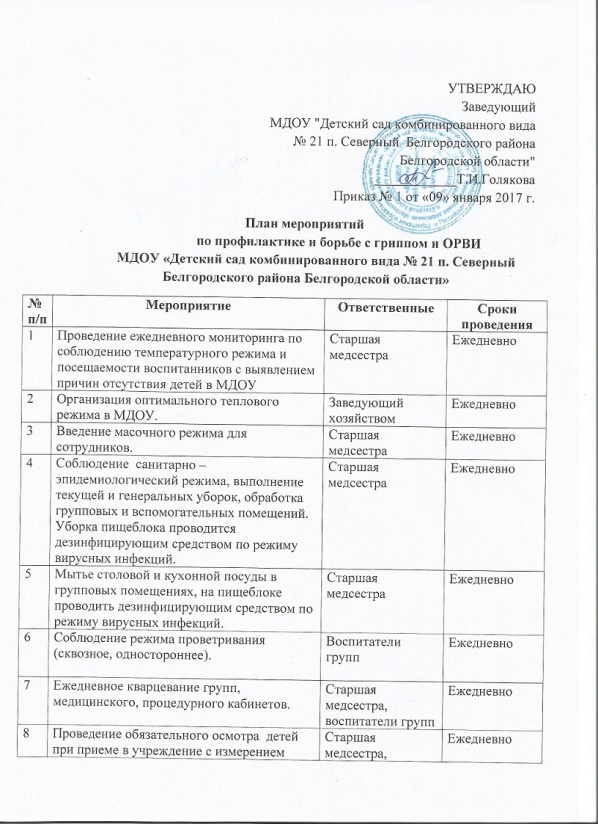 температуры, осмотром зева, опрос родителей о состоянии здоровья ребенка.  воспитатели групп9Витаминизация блюд, ионизация помещения настоем лука и чеснока.Повара МДОУ, воспитатели группЕжедневно10Отстранение детей с симптомами заболевания  от посещения ДОУ. Изоляция заболевших воспитанников  до прихода родителей. Допуск  к посещению в ДОУ после полного выздоровления и при наличии справки от врача.Старшая медсестра,воспитатели группЕжедневно11Ограничение  проведения массовых культурно – развлекательных, спортивных мероприятий, проводимых в закрытых помещениях.Воспитатели группЕжедневно12В случае появления групповых заболеваний гриппом и ОРВИ в одной группе с числом заболевших 20 % и более детей, группу закрыть на карантин.Заведующий МДОУ По мере необходимости13Отстранение от работы сотрудников, имеющие симптомы заболевания гриппом
и ОРВИ Заведующий МДОУ По мере необходимости14Оформление уголка «Внимание, грипп!» по профилактике гриппа, консультации по профилактике гриппа и ОРВИ с родителями воспитанников. Воспитатели групп.На период эпидемии15Размещение информации по профилактике гриппа и ОРВИ для родителей  на сайте дошкольной организацииСтарший воспитатель На период эпидемии